		                                       ПРОЕКТ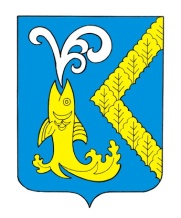 О внесении изменений в некоторые постановления администрации Новочелны-Сюрбеевского сельского поселения Комсомольского района Чувашской Республики В соответствии с Федеральным законом от 27.12.2019 N 472-ФЗ "О внесении изменений в Градостроительный кодекс Российской Федерации и отдельные законодательные акты Российской Федерации", администрация Новочелны-Сюрбеевского сельского поселения Комсомольского района Чувашской Республики   п о с т а н о в л я е т :1. Внести в  постановление администрации Новочелны-Сюрбеевского сельского поселения сельского поселения от 28.08.2017г. № 25 «Об утверждении Административного регламента администрации Новочелны-Сюрбеевского сельского поселения Комсомольского района Чувашской Республики по предоставлению муниципальной услуги  «Подготовка и выдача градостроительных планов земельных участков» (далее – административный регламент) следующие изменения:слова «20 рабочих дней» абзаца 1 пункта 2.4 административного регламента заменить на слова «14 рабочих дней».2. Внести в  постановление администрации Новочелны-Сюрбеевского сельского поселения сельского поселения от 6.07.2016г. № 31 «Об утверждении Административного регламента администрации Новочелны-Сюрбеевского сельского поселения Комсомольского района Чувашской Республики по предоставлению муниципальной услуги «Выдача разрешения на ввод объекта в эксплуатацию» (с изменениями от 16.01.2017г. № 02, от 24.04.2017г. № 12, от 14.11.2008г. № 54, от 18.12.2019г. № 56) (далее – административный регламент) следующие изменения:слова «7 рабочих дней» первого абзаца пункта 2.4 административного регламента заменить на слова «5 рабочих дней».3. Внести в  постановление администрации Новочелны-Сюрбеевского сельского поселения сельского поселения от 16.01.2017г. № 01«Об утверждении Административного регламента администрации Новочелны-Сюрбеевского сельского поселения Комсомольского района Чувашской Республики по предоставлению муниципальной услуги «Выдача разрешений на строительство, реконструкцию объектов капитального строительства и индивидуальное жилищное строительство" (с изменениями от 24.04.2017г. № 11, от 14.11.2018г. № 53, от 18.12.2019г. № 55) (далее – административный регламент) следующие изменения:слова «7 рабочих дней» первого абзаца пункта 2.4 административного регламента заменить на слова «пять рабочих дней».4. Настоящее постановление вступает в силу после его  официального опубликования в информационном бюллетене «Вестник Новочелны-Сюрбеевского сельского поселения Комсомольского района» и подлежит размещению на официальном сайте администрации Новочелны-Сюрбеевского сельского поселения. 5.  Контроль за выполнением постановления оставляю за собой.Глава сельского поселения				Г.Г.Ракчеев ЧĂВАШ РЕСПУБЛИКИКОМСОМОЛЬСКИИ РАЙОНĚЧУВАШСКАЯ РЕСПУБЛИКАКОМСОМОЛЬСКИЙ РАЙОНАСЛĂ ÇĔРПУЕЛ  ЯЛ ПОСЕЛЕНИЙЕН АДМИНИСТРАЦИЙĔЙЫШĂНУ__________ 201__ç. № __                       Асла Çĕрпÿел ялĕАДМИНИСТРАЦИЯНОВОЧЕЛНЫ-СЮРБЕЕВСКОГО СЕЛЬСКОГО ПОСЕЛЕНИЯПОСТАНОВЛЕНИЕ____________ 201__г. №__с.Новочелны-Сюрбеево